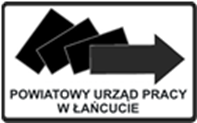 Nazwa przedsiębiorcy ……………………………………………………. NIP……………………………………………….. Regon…………………………………………… OŚWIADCZENIEJestem świadomy odpowiedzialności karnej za złożenie fałszywego oświadczenia i jednocześnie oświadczam, że:nie naruszyłem(am) jako przedsiębiorca ustanowionych w związku z wystąpieniem stanu zagrożenia epidemicznego lub stanu epidemii ograniczeń, nakazów i zakazów określonych
w przepisach wydanych na podstawie art. 46a i art. 46b pkt 1-6 i 8-12 ustawy z dnia 5 grudnia
2008 r. o zapobieganiu oraz zwalczaniu zakażeń i chorób zakaźnych u ludzi (Dz. U. z 2020 r. poz. 1845 i 2112), w zakresie prowadzonej przez siebie działalności gospodarczej;jestem świadomy(a), iż naruszenie ograniczeń, nakazów i zakazów ustanowionych 
w związku z wystąpieniem stanu zagrożenia epidemicznego lub stanu epidemii stanowi podstawę odmowy udzielenia pomocy publicznej, w szczególności wsparcia finansowego udzielanego 
na podstawie art. 2a ustawy z dnia 2 marca 2020 r. o szczególnych rozwiązaniach związanych 
z zapobieganiem, przeciwdziałaniem i zwalczaniem COVID-19, innych chorób zakaźnych oraz wywołanych nimi sytuacji kryzysowych (Dz. U. z 2020 r. poz. 1842 i 2112), a odmowa złożenia niniejszego oświadczenia skutkuje koniecznością zwrotu uzyskanego dofinansowania jako nienależnie pobranego.W przypadku złożenia fałszywego oświadczenia, o którym mowa wyżej, jestem obowiązany 
do zwrotu kwoty stanowiącej równowartość udzielonej pomocy łącznie z odsetkami ustawowymi 
za opóźnienie. Decyzję o obowiązku zwrotu pomocy wydaje podmiot udzielający pomocy publicznej...................................................................	                                            ....................................... podpis i pieczątka przedsiębiorcy			                                         miejscowość, datalub innej osoby uprawnionej do jego reprezentowaniaPodstawa prawna:Art. 23 ust. 3, 4 i 5 ustawy z dnia 28.10.2020 r. o zmianie niektórych ustaw w związku 
z przeciwdziałaniem sytuacjom kryzysowym związanym z wystąpieniem COVID-19 
( Dz.U. z 2020 r. poz. 2112) .								…………………………………………(Data i podpis osoby składającej oświadczenie)